В этом году мы отмечаем 100-летие Всесоюзной пионерской организации им. В.И. Ленина. На кануне этого события педагоги Станции юных техников провели интерактивную беседу с обучающимися учреждения. Продемонстрировали фото пионеров, символику и атрибутику. 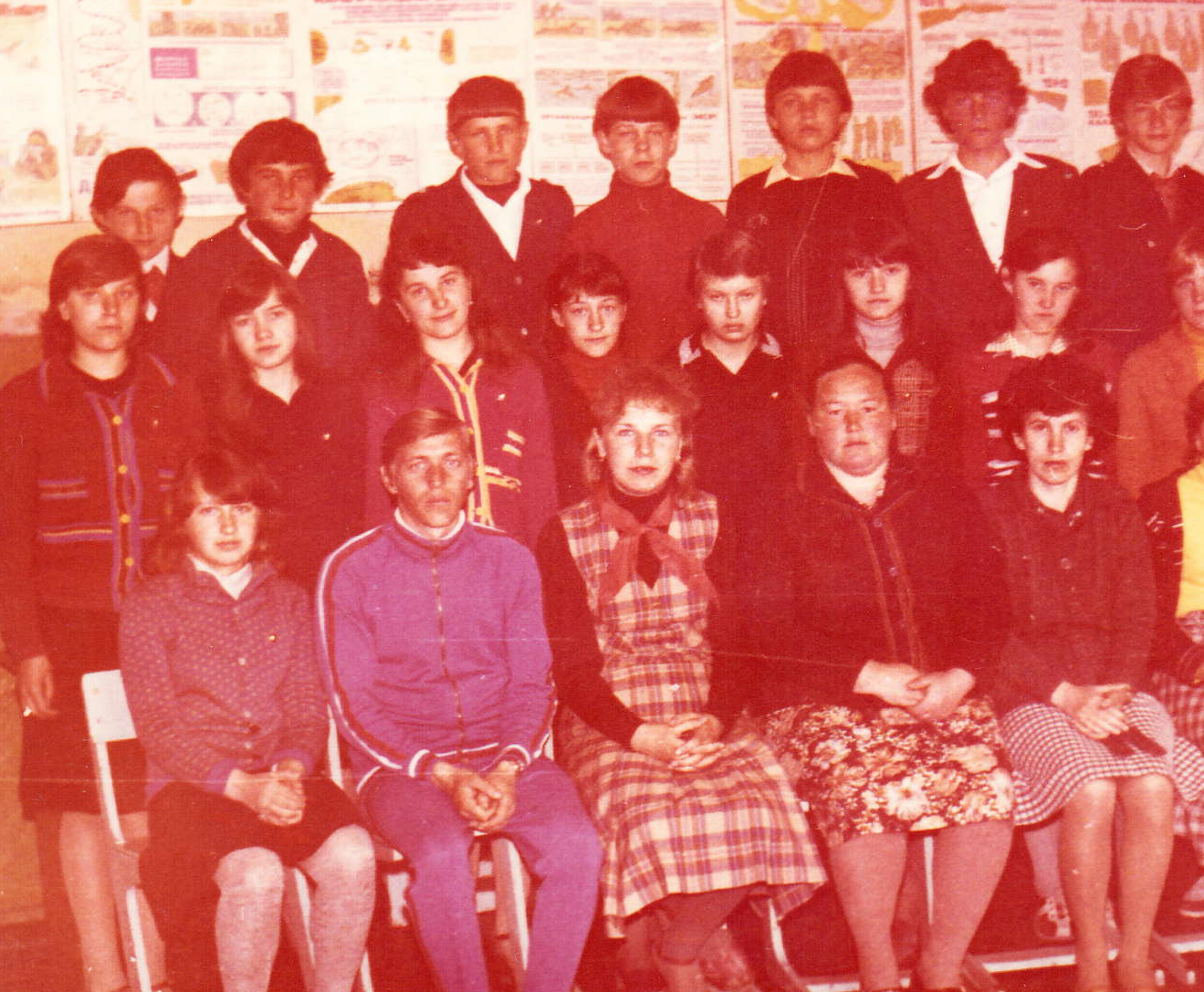 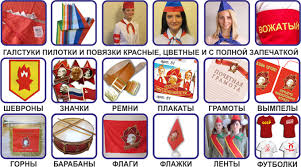 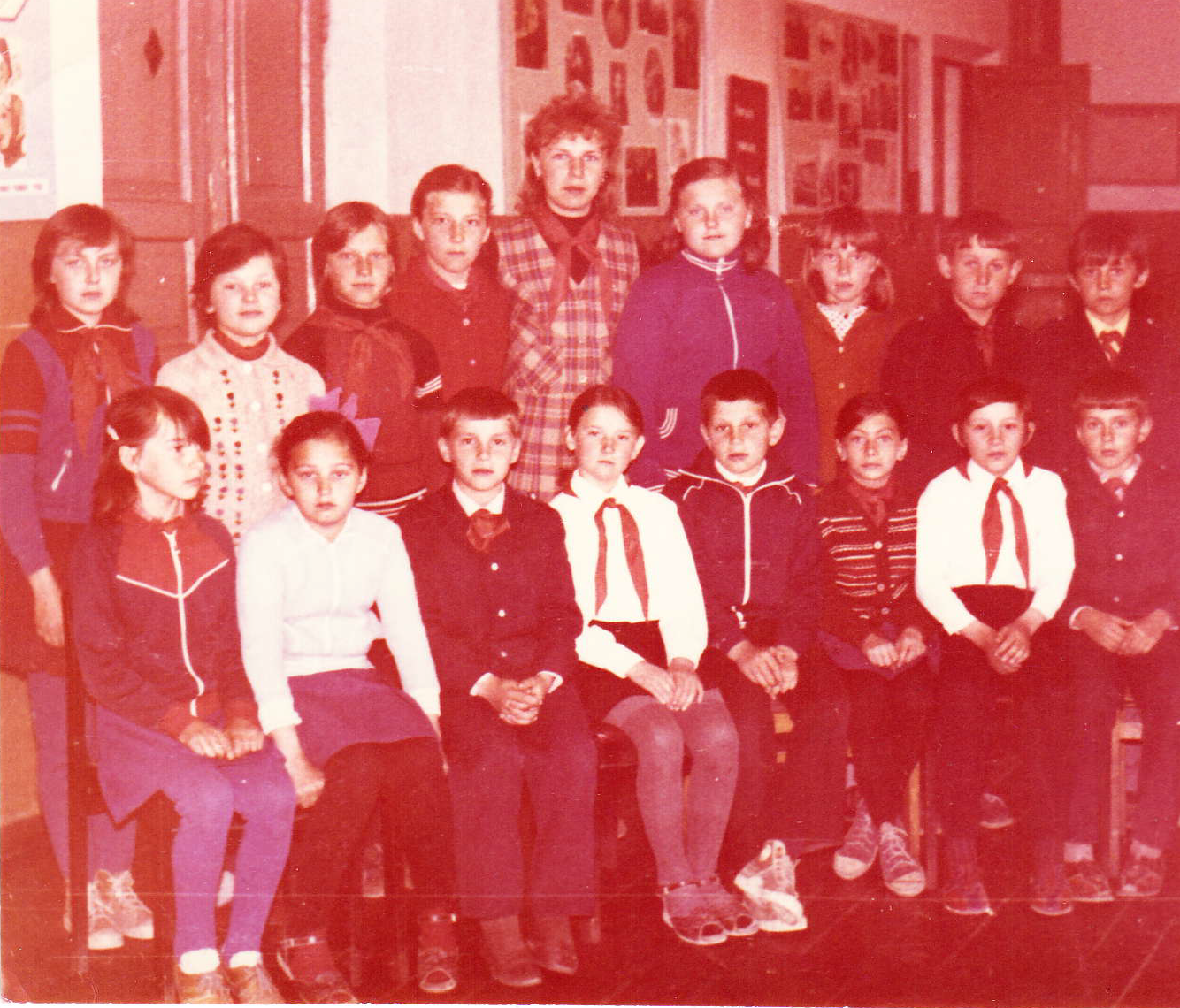 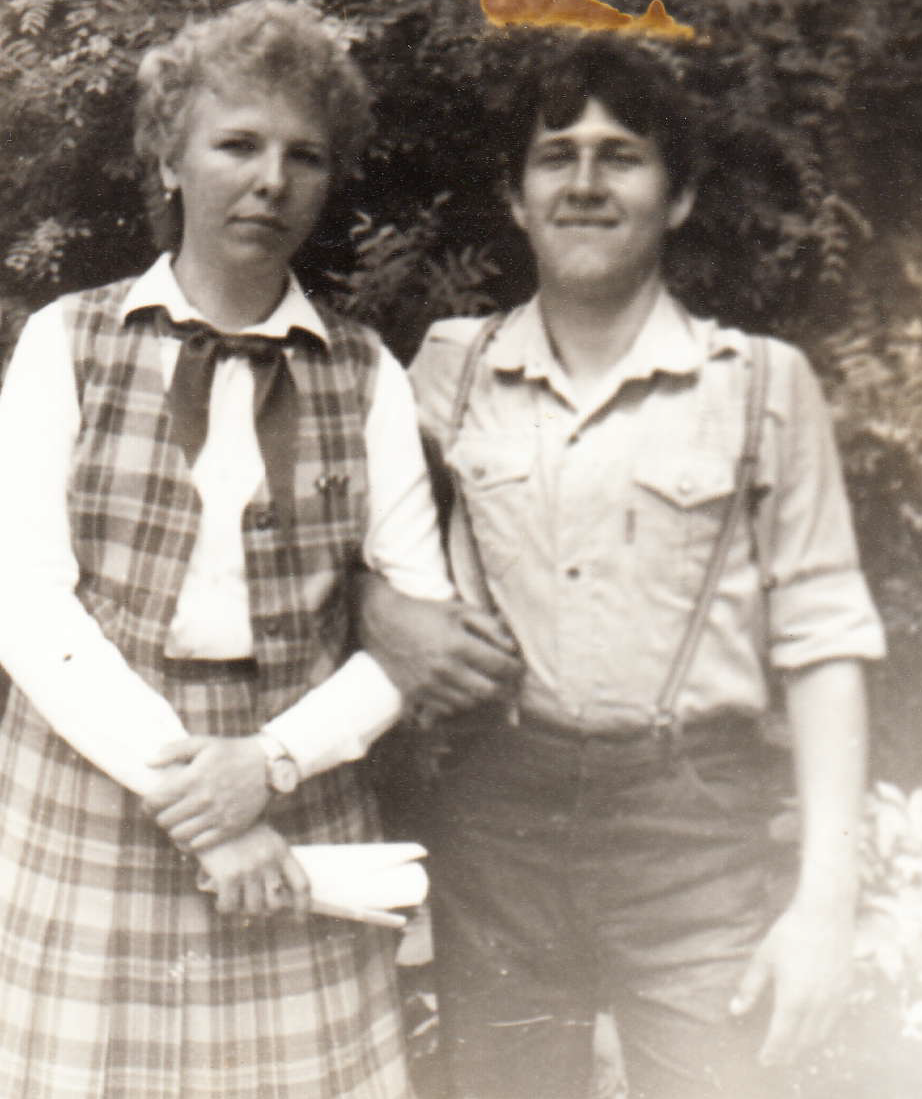 